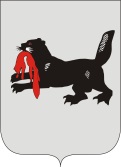 ИРКУТСКАЯ ОБЛАСТЬСЛЮДЯНСКАЯТЕРРИТОРИАЛЬНАЯ ИЗБИРАТЕЛЬНАЯ КОМИССИЯг. СлюдянкаОб образцах заполнения подписных листовна выборах главы Байкальского муниципального образования, депутатов Думы Байкальского городского поселения пятого созыва 11 сентября 2022 годаВ соответствии с пунктом 8.1. статьи 37 Федерального закона от 12 июня 2002 года № 67-ФЗ «Об основных гарантиях избирательных прав и права на участие в референдуме граждан Российской Федерации», частями 1, 1.1 статьи 57 Закона Иркутской области от 11 ноября 2011 года № 116-ОЗ «О муниципальных выборах в Иркутской области», Слюдянская территориальная избирательная комиссияРЕШИЛА:1. Утвердить образец заполнения подписного листа в части, касающейся указания наименования должности выборного должностного лица, на выборах главы Байкальского муниципального образования 11 сентября 2022 года (приложение № 1). 2. Утвердить образцы заполнения подписных листов в части, касающейся указания наименования представительного органа муниципального образования, номера многомандатного избирательного округа, на выборах депутатов Думы Байкальского городского поселения пятого созыва по многомандатным избирательным округам № 1, 2, 3 11 сентября 2022 года (приложения №№ 2 - 4).          3. Разместить настоящее решение на странице Слюдянской территориальной избирательной комиссии на едином интернет-портале территориальных избирательных комиссий Иркутской области.Председатель Слюдянской территориальной избирательной комиссии		                                                                           Н.Л. ЛазареваСекретарь Слюдянской территориальной избирательной комиссии						                                         Н.Л. ТитоваР Е Ш Е Н И ЕР Е Ш Е Н И Е21 июня 2022 года№ 39/275 